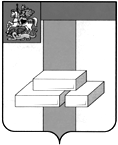 СЧЕТНАЯ ПАЛАТА  ГОРОДСКОГО ОКРУГА ДОМОДЕДОВОМОСКОВСКОЙ  ОБЛАСТИКаширское шоссе, д.27-а, г. Домодедово, Московская область, 142000, тел. (496)792-44-13,  E-mail Schetpalata@domod.ruот 11.05.2022г.    №46-13/6на вх. №46-13/1 от 07.04.2022Представителю от инициативной группыжителей Ямского и Колычевского административных округов городского округа Домодедовог.Домодедово, с.Ям, ул. Центральная, д.2 стр.1Жирову К.В.На Ваше обращение о предоставлении информации о получении материальной помощи сельскими старостами сообщаю:Порядок выплаты и размер материальной помощи старостам сельских населенных пунктов административных округов в городском округе Домодедово предусмотрен Положением о порядке выплаты материальной помощи старостам сельских населенных пунктов административных округов в городском округе Домодедово, утвержденным решением Совета депутатов городского округа Домодедово от 14.11.2019 №1-4/1006.Также довожу до Вашего сведения, что любая информация, относящаяся прямо или косвенно к определенному физическому лицу, признается персональными данными (п.1 ст.3 Федерального закона от 27.07.2006 №152-ФЗ «О персональных данных». Персональные данные относятся к информации, доступ к которой ограничен (ст.2,3,5 и 6 закона №152-ФЗ). Любые персональные данные – конфиденциальная информация. Распространение данной информации без согласия (в данном случае сельских старост) недопустимо (письмо Роскомнадзора от 07.02.2014 №08КМ-3681).Председатель Счетной палаты городского округаДомодедово                                                                                                            Г.А. Копысова